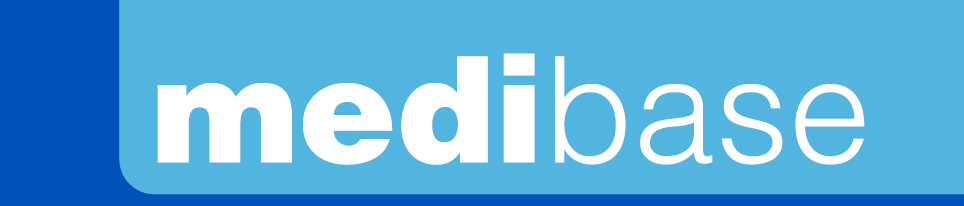 Version 5.0      					Date : Mise à jour 2022/11/15 par RGDésignation Ecarte-jouesRéférence(s) ArticlesAdulte : 3135081Enfant : 3135080Visuel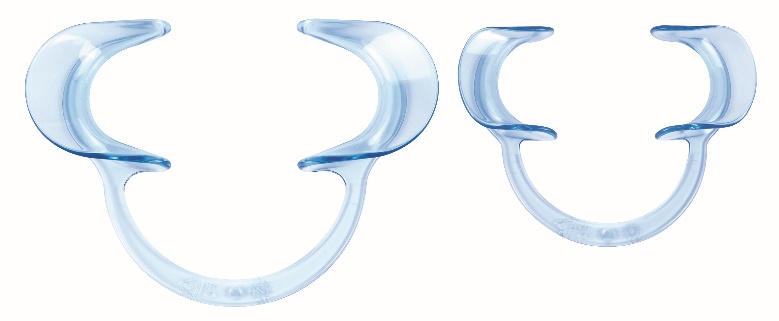 Description - Ecarte-joues extra-résistants et flexible- Facile à mettre en place - Idéal pour la pose des brackets, détartrages, obturations, etc.Conseils pour stérilisationBien rincer les produits de désinfection avant de mettre en autoclave. - Nous recommandons le programme à 121°C. - Cycle : jusqu‘à 50 fois- Ne pas mettre de métal en contact dans l‘autoclave. Caractéristiques et Données techniques- Fabriqué en polycarbonate de haute qualité- Allie une grande flexibilité à une résistance hors-normes- Stérilisables à  pendant 15 min.- Disponible en deux tailles : adulte et enfant- Dimensions : - adulte : 13 cm de large et 9 cm de long.                        - enfant : 9.5 cm de large et 7.5 cm de long.Stocker le produit de préférence à l’abri de l’humidité.Packaging - Boîte de 2 écarte-joues adulte - Boîte de 2 écarte-joues enfant Durée de vie n.aIndications d’utilisationn.aInformations légales Dispositif médical de classe I Marquage CEFabricant : LARIDENT S.R.L.